16 lutego 2013Eliza Banicka: laleczka Slasha
Informacja dla mediówEliza Banicka niedługo skończy 13 lat. Niedługo osiągnie wiek, w którym małe dziewczynki zaczynają dorastać i buntują się przeciwko całemu światu.Powody buntu nastolatków i ich złości na świat mogą się nam wydawać niezrozumiałe lub błahe. Ale jeśli także Eliza zostanie nastoletnią buntowniczką, to jej powody błahe nie będą: w podobnym wieku, pięć lat temu zmarł jej starszy brat, Michał. Michał cierpiał na nieuleczalną chorobę Niemanna-Picka typu C. Tę samą, którą ma Eliza.W walce z chorobą Elizę wspomogło wielu ludzi o ogromnych sercach. Wśród nich znalazł się niedawno także jeden z największych gitarzystów w historii rocka – Slash!ChorobaChoroba Niemanna Picka typu C (NPC) należy do grupy dziedzicznych chorób metabolicznych; w związku z tym, że organizm chorego nie wytwarza niektórych enzymów niezbędnych do prawidłowej gospodarki lipidami (lub wytwarza ich zbyt mało), szkodliwe ilości lipidów (tłuszczy) gromadzą się w śledzionie, wątrobie, płucach, szpiku kostnym i mózgu. Stopniowo utrudnia to, a ostatecznie uniemożliwia tym organom prawidłowe funkcjonowanie. Nieleczone, problemy pogłębiają się, prowadząc do demencji i – ostatecznie – do śmierci. Ze względu na przebieg oraz objawy jakie wywołuje choroba, często nazywana jest ona dziecięcym Alzheimerem.Eliza: historia nadzieiKiedy w roku 2000 u Michała (starszego brata Elizy) zdiagnozowano NPC, miał 6 on lat. Eliza miała wtedy 8 miesięcy.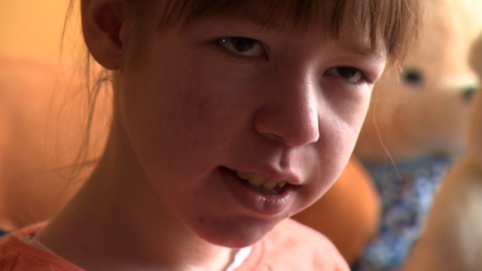 Kiedy u Michała zdiagnozowano NPC, nie było na tę chorobę lekarstwa. Nie było go także w 2004, kiedy chorobę – ku rozpaczy rodziców – na podstawie testów klinicznych stwierdzono także u czteroletniej wówczas Elizy (pierwsze objawy wystąpiły u dziewczynki 2 lata później).Nadzieja rozbłysła na chwilę w 2005 roku, kiedy rodzice Elizy dowiedzieli się o Zavesce – eksperymentalnym leku, który może spowolnić lub nawet zatrzymać rozwój NPC. Nadzieja zgasła, gdy poznali cenę. Koszt miesięcznej kuracji był astronomiczny, a lek należało brać bez przerwy.Michał zmarł w 2008 roku. To właśnie wtedy rodzice, na przekór wszystkiemu, postanowili działać i zrobić to, co wydawało im się niemożliwe: zapewnić Elizie lekarstwo, dzięki któremu będzie mogła żyć.W 2009 r. Zavesca została zatwierdzona przez administrację Unii Europejskiej jako lek na NPC. Rodzice uruchomili formalną procedurę zmierzającą do wpisania Zaveski na listę leków refundowanych. Niestety, do dzisiaj – bez skutku.Mimo to udało im się w zdobyć potrzebne Elizie lekarstwo. Miesięczna dawka kosztuje w przybliżeniu 16 000 dolarów. To wydatek, na który rodziców Elizy, podobnie jak większości rodzin w Polsce, po prostu nie stać. Ale dzięki ich determinacji, codziennej walce i dobrej woli wielu, wielu ludzi, Eliza bierze Zavescę bez przerwy od września 2009.A lek zrobił to, co miał zrobić: zatrzymał postęp choroby.Laleczka Slasha!Elizę i jej Rodziców wspiera w pozyskiwaniu funduszy powstała spontanicznie, nieformalna grupa ludzi. Jednym z ich pomysłów była akcja Szyjemy lalki dla Elizy. W ramach tej akcji organizatorzy namawiają osoby znane i nieznane, przypadkowe i nieprzypadkowe, uzdolnione plastycznie i... mniej uzdolnione plastycznie, aby szyły szmaciane laleczki, które trafiają następnie na internetowe aukcje. Dochód z aukcji przeznaczany jest na kupno leku dla Elizy.Wśród już ponad tysiąca laleczek znalazły się także te „firmowane” przez polskich wykonawców rockowych – Myslovitz, Strachy na Lachy, Hey, Muchy czy Acid Drinkers.Jedna z osób należących do grupy, bloger i fan Slasha, postanowił wystawić własną laleczkę, chcąc zaangażować w akcję swoich czytelników. Pierwszy pomysłem, jaki mu przyszedł do głowy, było przygotowanie lalki przypominającej Slasha.Pomysł jednak szybko ewoluował: a może laleczka, zamiast być po prostu kolejną lalką na aukcji, mogłaby być laleczką wyjątkową – przypominającą Slasha, opatrzoną podpisem... samego Slasha? Znakomitą okazją wydawał się pierwszy koncert artysty w Polsce, 13 lutego w katowickim Spodku.I rzeczywiście, dzięki pomocy Metal Mind Productions, organizatora polskiego koncertu artysty, udało się dotrzeć i porozumieć z managementem gitarzysty. Dzięki temu laleczka zyskała „patrona” w osobie legendarnego muzyka, czego fizycznym wymiarem są podpisy gitarzysty na lalce oraz towarzyszącym jej świadectwie, potwierdzającym, że lalka powstała, aby pomóc Elizie.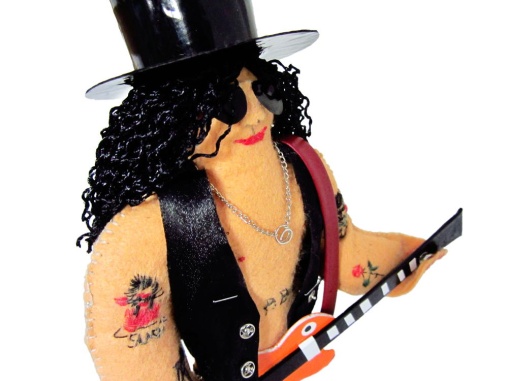 Sama laleczka została uszyta przez Mariannę Oklejak, jedną z czołowych polskich ilustratorek książek dla dzieci. Laleczka wszystko, co powinien mieć Slash: gęste, czarne loki, nieodłączny cylinder, ciemne okulary, biżuterię i tatuaże. Ma też oczywiście gitarę oraz – jak przystało na prawdziwego rockowego herosa – gołą klatę ;-)Laleczka oczywiście trafiła na aukcję – aby wziąć w niej udział, wystarczy zajrzeć na stronę www.elizabanicka.pl lub bezpośrednio na stronę aukcji. Całkowity dochód ze sprzedaży lalki zostanie przekazany na kupno leku dla Elizy. Aukcja rozpoczęła się 15 lutego i będzie trwać do 1 marca. 
Świadectwo zaprojektował znany bloger i grafik, Maciej „Zuch” Mazurek. Podpis zaprojektował sam Slash ;)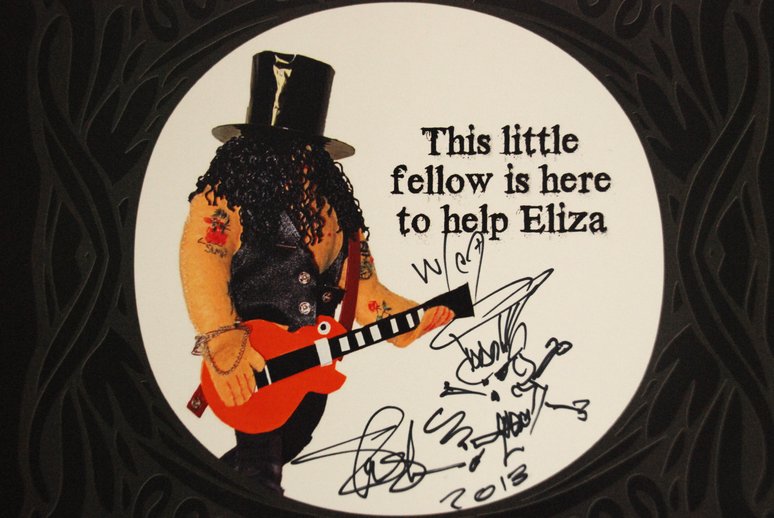 SlashJedna z najbardziej wyrazistych postaci rock'n'rollowej sceny, fenomenalny gitarzysta i świetny kompozytor - 13 lutego po raz pierwszy w Polsce wystąpił SLASH! Artysta pojawił się na jedynym koncercie w naszym kraju w ramach trasy promującej jego najnowszy album, "Apocalyptic Love", a towarzyszyli mu Myles Kennedy z The Conspirators.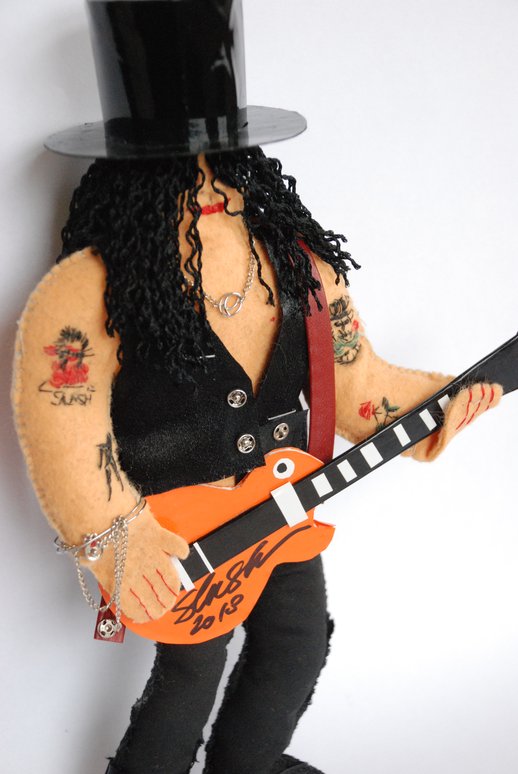 Slash to ikona sceny muzycznej i jeden z najwybitniejszych rockowych gitarzystów wszech czasów. Jego utwory, styl gry na gitarze i występy w takich zespołach jak Guns N' Roses, Slash's Snakepit, Velvet Revolver a także solowa działalność inspirowały i dostarczały rozrywki milionom ludzi na całym świecie. Magazyn "Time" umieścił go na pozycji #2 na swojej liście 10 Najlepszych Gitarzystów Gitary Elektrycznej Wszech Czasów, a jego riff do utworu "Sweet Child O'Mine" uplasował się na pierwszej pozycji w kategorii 100 Najlepszych Riffów wg magazynu "Total Guitar", natomiast Gibson dwie ze swoich gitar sygnował jego imieniem. W 2007 r. gwiazda Slasha została umieszczona tuż obok gwiazd Jimmy'ego Page'a i Jimi Hendrixa na Hollywood Walk of Fame. Z samym tylko Guns N' Roses Slash sprzedał ponad 100 mln płyt na całym świecie. Artysta brał także udział w projektach takich muzyków, jak Michael Jackson, Ray Charles czy Stevie Wonder.W 2010 roku Slash zadebiutował solowym albumem zatytułowanym "Slash". Na tym krążku pojawiło się grono znakomitych gości, wśród których m.in. znaleźli się: Myles Kennedy z Alter Bridge, Chris Cornell, Fergie, Dave Grohl, Lemmy Kilmister, Duff McKagan, Ozzy Osbourne i Iggy Pop. Za produkcję albumu odpowiedzialny był Eric Valentine, a jako część zespołu Slasha udział w sesji wzięli: basista Chris Chaney (Jane's Addiction) oraz perkusista Josh Freese (A Perfect Circle, Nine Inch Nails). Płyta odniosła niesamowity sukces i wkrótce po premierze Slash wraz z Mylesem Kennedym wyruszył na światową trasę koncertową, a towarzyszyli im jeszcze: gitarzysta Bobby Schneck, basista Todd Kerns oraz perkusista Brent Fitz.Prace nad nowym krążkiem Slash rozpoczął w czerwcu 2011 roku, a wspomagali go sprawdzeni już w boju towarzysze: Myles Kennedy oraz znakomita sekcja rytmiczna Brent Fitz i Todd Kerns ukryta pod nazwą The Conspirators. "Apocalyptic Love" to dzieło powstałe wyłącznie siłami gitarzysty i towarzyszących mu na koncertach muzyków. Dzięki temu płyta jest bardziej spójna i ma większą dynamikę. „Jedynka” była pisana przeze mnie pod kątem gości, których zaprosiłem – tłumaczył Slash. Już pierwszy singel "You're A Lie", który szturmem zdobył amerykańskie stacje radiowe dowodzi, że Slash jest w rewelacyjnej formie i nie potrzebuje wsparcia gwiazd, aby napisać doskonałe piosenki. Slash robi ze swoimi przyjaciółmi to, na czym zna się najlepiej – gra soczystego, melodyjnego rocka, pozbawionego lukru, naładowanego porażającą energią i uwodzącymi słuchacza melodiami oraz znakomitymi riffami i gitarowymi solówkami. Produkcją krążka ponownie zajął się Eric Valentine. Finalnie na płycie znalazło się 13 kompozycji, a cały album premierę miał w maju zeszłego roku.Kontakt + jak możesz pomócEliza w internecieStrona internetowa:www.elizabanicka.plaukcje laleczek (w tym: Slasha): www.elizabanicka.pl/lalki Facebook:Eliza Banicka - każdy może pomóc (www.facebook.com/ElizaBanicka)Szyjemy lalki dla Elizy (www.facebook.com/LalkiDlaElizy) Lalki podróżują dla Elizy (www.facebook.com/LalkiPodrozuja) Allegro - aktualne aukcje:Użytkownik: Pomoc_dla_Elizy (http://allegro.pl/listing/user.php?us_id=24617750)aukcja laleczki Slasha (http://allegro.pl/show_item.php?item=3036114491) 1% podatkuMożesz pomóc Elizie, przekazując 1% swojego podatku. Aby to zrobić, wystarczy, że w swoim corocznym zeznaniu podatkowym w sekcji wniosek o przekazanie 1% podatku należnego na rzecz organizacji pożytku publicznego [OPP] wpiszesz:w rubryce nazwa OPP: Fundacja „BREAD OF LIFE”w rubryce numer KRS: 0000268931w rubryce informacje uzupełniające: pomoc dla Elizy Banickieja w pozycji wyrażam zgodę wstawisz xWpłaty na kontoJeśli chcesz pomóc Elizce, możesz dokonywać wpłaty na konto Fundacji „Bread of Life”. Całość uzyskanych środków przeznaczana jest na zakup lekarstwa dla Elizy:Fundacja „Bread of Life”
Długa Goślina 1
62-095 Murowana GoślinaNumer rachunku bankowego: 12 1940 1076 3023 5096 0001 0000Z dopiskiem: Pomoc dla Elizy BanickiejKontakt bezpośredniW sprawach związanych zpomocą finansową / materialnąchorobą Niemanna-Picka1% podatkuprocedurą zmierzającą do wpisania Zaveski na listę leków refundowanychkontaktuj się z Tatą Elizy, Dariuszem Banickim (pomoc.dla.elizy@gmail.com lub
dariusz-banicki@o2.pl) lub telefonicznie: 691 392 892.W sprawach dotyczących akcji Szyjemy lalki dla Elizy, kontaktuj się ze „sztabem” akcji pod adresem lalki.dla.elizy@gmail.com. 